Fecha de reporte:Colaborador:N° Documento:La Corporación Universitaria ha decidido reconocerle un/a: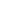           Bonificación.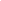           Auxilio.   La cual no es constitutiva de salario equivalente a la suma que se detalla a continuación, la cual se excluirá para efectos de liquidar y pagar las diferentes prestaciones sociales de carácter legal o extralegal, al igual que los aportes al sistema de seguridad social, en desarrollo de lo contemplado en el artículo 128 del CST. Valor a consignar:   $Firma de quién autoriza la bonificación o auxilioNombre: Cargo: Yo, ________________________________, acepto que el pago que aquí se describe es no constitutivo de salario, y comprendo que la referencia al concepto y la descripción del mismo se realizan con fines netamente administrativos y de control presupuestal en la Universidad. Firma del ColaboradorNombre: N° Documento: 